PONEDELJEK, 16.3.2020Pozdravljene,ker ravnokar zaključujemo s košarko pri športni vzgoji, sem vam pripravil še nekaj malega teorije o košarki. Danes in jutri osnovne informacije o igri, opremi, pravilih in sojenju ter kratki zgodovini, nato pa malo manj ''teoretične''vsebine  (razni posnetki, kakšna uganka in kviz, da boste lahko preverile znanje) :) Če pa lahko, pa seveda kakšno žogo/žogico tudi doma vrzite v kakšen improviziran koš Lep pozdrav, učitelj Vili
KOŠARKAOSNOVNE ZNAČILNOSTIJe moštveni šport, kjer med seboj tekmujeta dve ekipi s po petimi igralci/igralkamiOsnovni cilj je vreči žogo v nasprotnikov koš, s čimer se doseže določeno število točkZmaga ekipa z več doseženimi točkami, v primeru neodločenega izida pa se igra en ali več podaljškovŽogo se po igrišču lahko prenaša z vodenjem ob tla ter s podajanjemKOŠARKARSKA OPREMA IN IGRIŠČEIGRIŠČEV dolžino meri 28 metrov, v širino pa 15 metrov 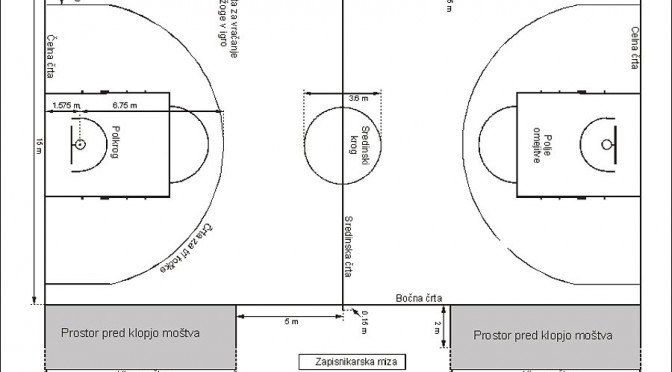 KOŠ S TABLO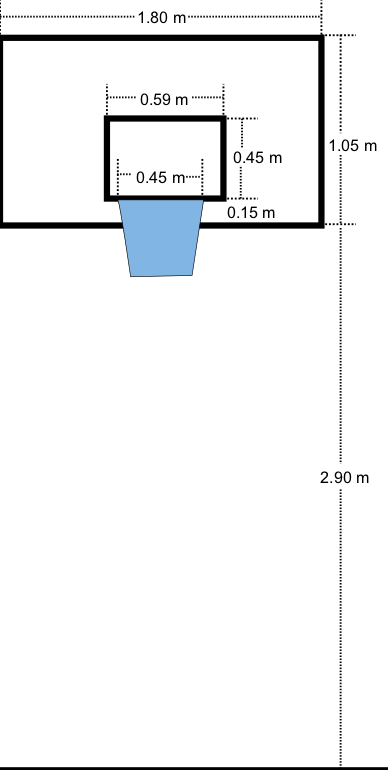 Premer 46 cmVisok 3,05 metraŽOGA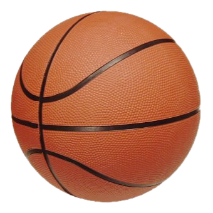 Obseg med 74,9 in 78cm (velikost 7 – moška tekmovanja) oz. med 72,4 in 73,7 cm (velikost 6 – ženska tekmovanja)Barva: odtenek oranžne barve ali barvna kombinacija oranžna-svetlo rjavaUDELEŽENCIMoštvo sestavlja 12 igralcev5 igralcev je na igrišču, 7 pa v menjavi 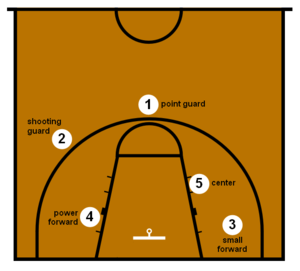 Vsaka ekipa ima kapetanaIgralna mesta:Organizator (ang. Playmaker),enka, branilec, zadolžen za vodenje napada, razigrava soigralceBranilec (shooting guard), dvojka, strelec, zadolžen za mete od daleč, v obrambi pokriva najboljšega nasprotnikaKrilo (small forward), trojka, strelec, sposoben zadeti od daleč in podreti pod koš, v obrambi skače za žogo Krilni center (power forward), štirica, imenovan tudi mali center, igra večinoma pod košem, lahko zadane tudi z razdaljeCenter (center), petka, običajno najvišji igralec, igra pod košem, skače za žogoČAS IGRANJATekma je sestavljena iz štirih četrtin po 10 minutPodaljšek traja 5 min, igra se jih toliko, dokler eno moštvo ne zmagaOdmora med 1. in 2. ter 3. in 4. četrtino sta dolga 2 minutiOdmor med 2. in 3. četrtino (polčas) je dolg 15 minutKOŠARKA - KRATKA ZGODOVINA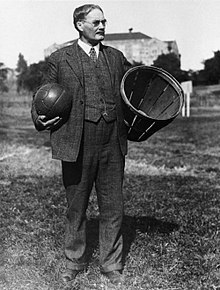 Igro je izumil kanadsko-ameriški športni pedagog dr. James Naismith leta 1891Sprva je napisal 13 osnovnih pravil in na zid telovadnice pribil košaro za breskve21.12.1891 so odigrali prvo tekmo, ki se je končala z enim zadetim košemIzraz ''basket-ball'' je predlagal eden od študentovigra se je hitro razširila po Ameriki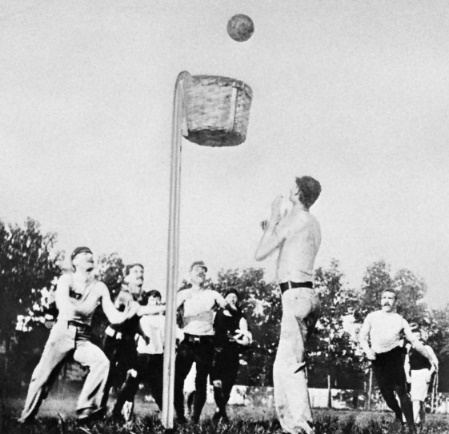 Hitro se je košarka razvila tudi izven ZDA, eno leto po nastanku (1892) so jo igrali v Ženevi, velik razmah pa je doživela med prvo svetovno vojno po zaslugi ameriških vojakovLeta 1904 je bila predstavljena na olimpijskih igrah v St. Louisu, kot olimpijski šport pa se je prvič igrala na OI v Berlinu, leta 19366. junija 1946 se je ustanovila liga BAA (Basketball Association of America), ki se je 3.8.1949 z združitvijo  s konkurenčno NBL (National Basketball League) preimenovala v NBA, najmočnejšo ligo na svetu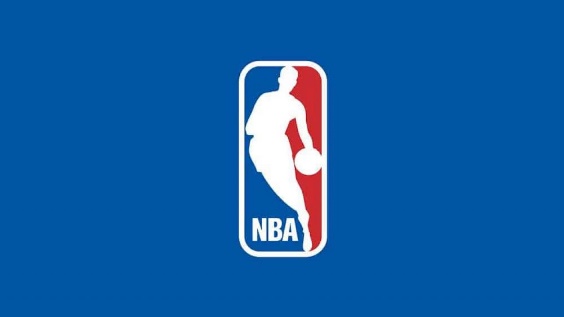 Za razvoj v Evropi je imela pomembno vlogo mednarodna zveza FIBA, ki je organizirala mednarodna tekmovanjaPrvo svetovno prvenstvo za moške je bilo leta 1950, za ženske pa 19535-minutni kratek film o zgodovini košarke (predvsem v Ameriki)https://www.youtube.com/watch?v=Q7SIQhiJNfYZGODOVINA KOŠARKE V SLOVENIJIZačetki košarke pri nas segajo v leto 1921Začetnik je bil telovadni učitelj Ciril HočevaPrvo neuradno tekmo pri nas sta odigrali sokolski (telovadni) društvi Maribor in Murska Sobota leta 1922, v kateri so zmagali MariborčaniPrva uradna tekma je bila odigrana 14.10.1945 v Ljubljani med Prvo Gimnazijo (Vegova) in Četrto Gimnazijo (Bežigrad), zmagali so VegovciPo 2. sv. vojni se je košarka močno razširila po Sloveniji15.1.1950 je bila ustanovljena Košarkarska zveza Slovenije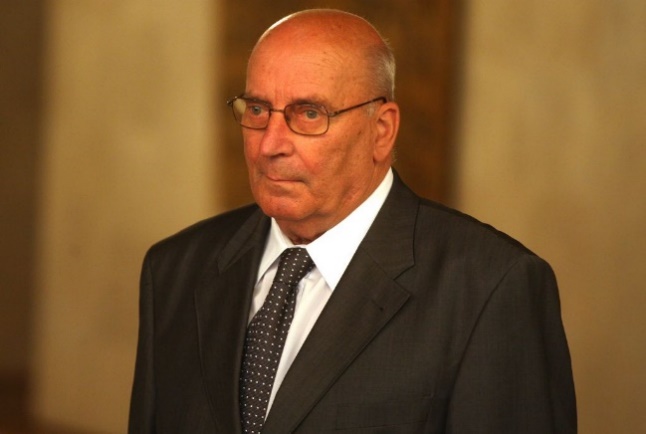 Prvi Slovenec, ki je zaigral za državno reprezentanco Jugoslavije, je bil Mirko AmonNajpomembnejšo vlogo je imel legendarni Ivo Daneu, ki je bil vodja ekipe in zaslužen za številne medalje na evropskih in svetovnih prvenstvih Na svetovnem prvenstvu v Ljubljani, leta 1970 je bila Jugoslavija prvak pod vodstvom DaneuaFIBA je Iva Daneua leta 2007 sprejela v svoj Hram Slavnih (Hall of Fame) Pomembnejši slovenski igralci v Jugoslaviji so bili med drugimi še Peter Vilfan, Jure Zdovc, Aljoša ŽorgaV samostojni Sloveniji se je košarka močno razvila predvsem v Ljubljani, na Dolenjskemter tudi v MariboruNajmočnejši klubi so bili Olimpija in Slovan iz Ljubljane, Krka iz Novega MestaKasneje so opazno vlogo imeli tudi Helios Domžale, ter pred kratkim tudi Sixt PrimorskaV 90-ih letih so začeli Slovenci igrati tudi v ligi NBA. Prvi je bil Marko Milič, kateremu so sledili še drugi: Primož Brezec, Rašo Nesterovič, Boštjan Nachbar, Beno Udrih, Saša Vujačić, Uroš SlokarNajpopularnejša sta v tem trenutku Goran Dragič in čudežni deček Luka Dončič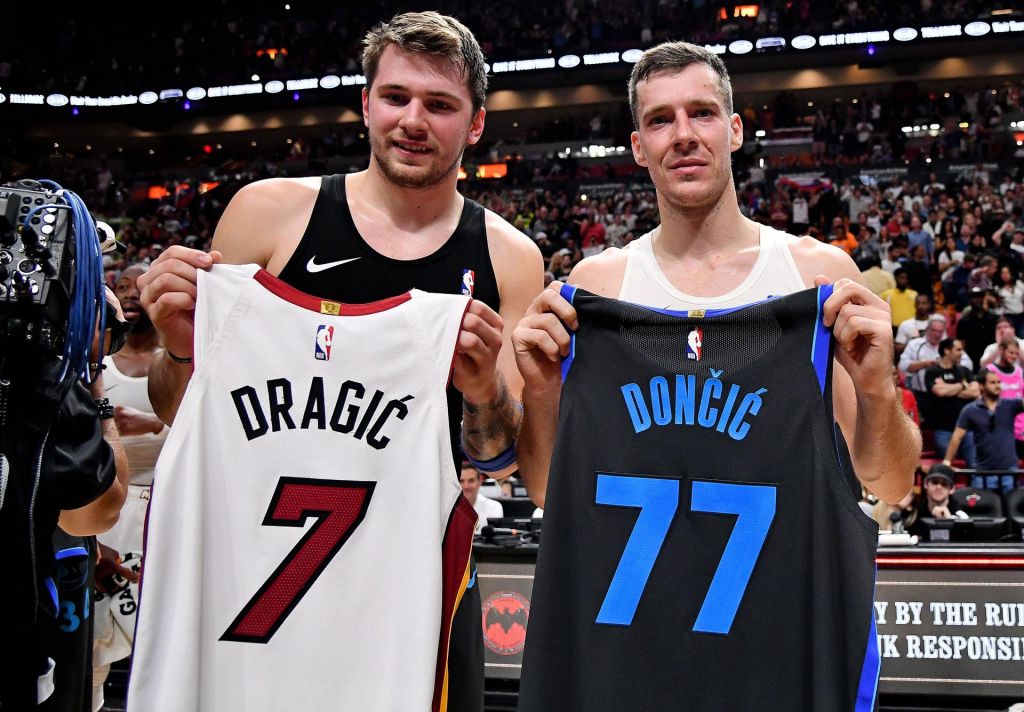 Luka Dončič https://www.youtube.com/watch?v=R9Brz8gKE70Nekaj dejstev o slovenski reprezentanciPrva tekma slovenske reprezentance: 20.5.1992 proti HrvaškiPrva uradna tekma: kvalifikacije za OI v Barceloni 1992, tekma proti Bolgariji junija 1992Prvič na evropskem prvenstvu: leta 1993 v NemčijiPrvi Slovenec v ligi NBA: Marko Milič, leta 1996, igrral je za Phoenix SunsPrva prvaka v ligi NBA: Beno Udrih in Rašo Nesterovič, leta 2005 z ekipo San Antonio Spurs, kasneje je naslov osvojil še Saša Vujačič z ekipo Los Angeles Lakersi (2009)Prvič na svetovnem prvenstvu: leta 2006 na JaponskemPrvič prvaki na evropskem prvenstvu: leta 2017 v TurčijiNajveč nastopov za reprezentanco: Jaka Lakovič, 86 nastopovNajveč doseženih točk za reprezentanco: Teoman Alibegovič, 990 točk